СПИСОК ПАРНЕРОВ ПРОГРАММЫООО «Профсоюзный центр»  НОФП«ПРОФСОЮЗНЫЙ ПЛЮС»Яковлева,13, оф.411  тел. 8(8162)77-21-10по г. Великий Новгородprofplus-53.ru/vk.com/profplus53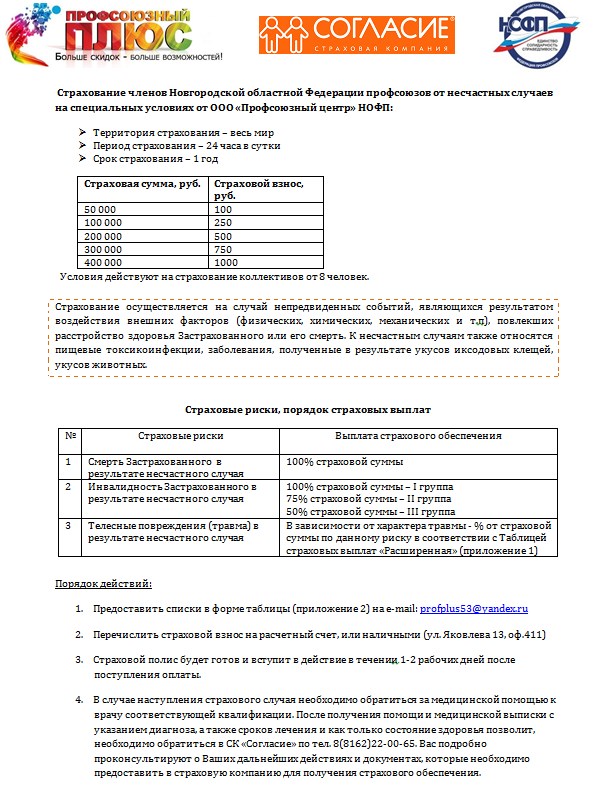 ИНСТРУКЦИЯ ДЛЯ ПРЕДСЕДАТЕЛЯ ПЕРВИЧНОЙ ПРОФСОЮЗНОЙ ОРГАНИЗАЦИИ:Реализация карт происходит путем заключения соглашения первичной профсоюзной организации с ООО «Профсоюзный центр» НОФП.  Заявка на получение комплекта карт подается по тел. 8(8162)77-21-10 или е-mail:  profplus53@yandex.ru Оплата за обслуживание карт производится ежегодно первичной профсоюзной организацией в размере 100 руб/карта.3 способа приобретения комплекта карт:Полная единовременная оплата за комплект карт.Мы заключаем соглашение с ППО, принимаем полную 100% оплату (наличный или безналичный расчет), выдаем карты. Рассрочка по оплате до 6 месяцев.Рассрочка платежа удобна для предприятий, с многочисленным членством, где оплату за весь комплект карт единовременно оплатить нет возможности. Первый взнос в размере не менее 30%, остальная часть суммы разбивается на 3-6мес. Индивидуальные условия рассрочки прописываем в соглашении.Предоставление карт на реализацию.В случае, если внутри организации принято решение выдавать карты индивидуально, по желанию члена профсоюза, мы предоставляем карты под реализацию. В соглашении указываем сроки. Оплата производится только за реализованные карты по истечению установленного периода реализации. Период устанавливается в соглашении, индивидуально, в зависимости от численности членов профсоюза на предприятии.Досуг: Культура, Отдых, Детские развлекательные центрыДосуг: Культура, Отдых, Детские развлекательные центрыДосуг: Культура, Отдых, Детские развлекательные центрыДосуг: Культура, Отдых, Детские развлекательные центрыДосуг: Культура, Отдых, Детские развлекательные центры№ПартнерыНаправление деятельностиМестонахождение и Контакты%1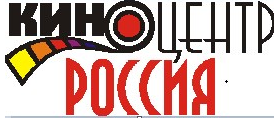 Новгородский Областной Киносервисул. Черняховского, 66автоинформатор: 8(8162)60-10-10касса: 8 (8162) 77-73-36http://kino53.ru/20%2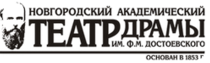 Новгородский академический театр Драмыим. Ф.М. Достоевскогоул. Великая, 148 (8162) 77-25-33http://teatrvn.ru/Скидка распространяетсяна определенные спектакли50%2=13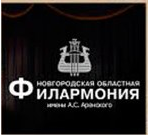 Новгородская областная Филармонияим. А.С. АренскогоКремль, д.8
8 (8162) 77-27-77, 77-37-34https://vk.com/filarmoniyavn
http://philnov.ru/Скидка распространяетсяна определенные спектакли50%2=14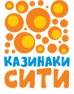 Детский центр «Казинаки-Сити»- множество аттракционов
- зона игровых интерактивных автоматов
- большой лабиринт
- увлекательный 5D-кинотеатр
- настоящий детский ресторан со специальным детским меню
- большой выбор анимационных программул. Студенческая, 2
8 (8162) 60-27-25 
https://vk.com/kazinakicity10-20%5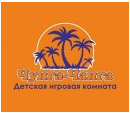 Детский развлекательный центр "Чунга-Чанга":
организация праздников, игровая зона, шоу мыльных пузырей, анимационные программы, химическое шоу, игровые автоматы и многое другое!ул. Свободы, 25, ТЦ Славянский, 4 этаж8 (8162) 55-20-05http://chunga-changa.nov.ru/https://vk.com/chunga_changa_novgorod5-10%6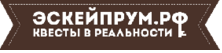 «Эскейпрум» - квест в реальности — необычное приключение для команды от 2 до 5 человек. То, что раньше было возможно лишь в компьютерной игре, становится абсолютно реальным. Вы оказываетесь за закрытой дверью в комнате, с ее тайнами и загадками.Перед вами ставятся определенные цели и задачи, и за 60 минут их нужно решить, чтобы найти ключ и выбраться из комнаты. Каждый квест — это отдельная история, исход которой зависит от вас.ул. Б. Санкт- Петербургская, 64 к.18 (8162) 55-93-30 
http://vk.com/novquesthttp://escaperoom.su/30%7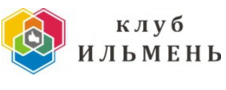 Клуб Ильмень предлагает услуги: аренда коттеджей, аренда русской бани на дровах, аренда кафе и банкетного зала, аренда беседок, активные игры в лазертаг и пейнтбол, организацию и проведение праздничных и корпоративных мероприятий, школьные выпускные и детские праздники. Вы можете посетить живой парк Ильмень (страусиную ферму) в частном порядке и увидеть настоящих африканских страусов, енота, белок и других животных. д. Ильмень, Новгородский район8-911-638-00-85https://vk.com/ilmenclubhttp://ilmenclub.ru/3-30%8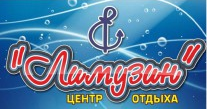 Центр «Лимузин» сегодня - это отличное место для интересного, приятного и активного отдыха, как для жителей Великого Новгорода, так и для его гостей. Под своей уютной крышей он объединяет мини-отель, ресторан, зал для боулинга, а также различные сауны. Здесь любой желающий сможет найти себе занятие по душе, отдохнуть и провести время в теплой и комфортной обстановке. Мини-отель предлагает Вам удобные, просторные номера, включающие все современные удобства. Если Вам необходимо провести торжественное мероприятие, к примеру, свадьбу или юбилей, то к Вашим услугам ресторан «Морской зал». ул. Студенческая, 318 (8162) 63-42-22http://lim-centr.ru/https://vk.com/lim_centr5%9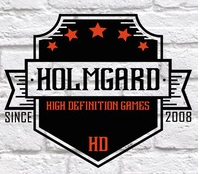 «Холмгард»-Клуб активного отдыха.-Пейнтбол и лазертаг-Детский пейнтбол-Турниры и соревнования-Дни Рождения-Тимбилдингул. Б. Санкт-Петербургская, 94а8 (8162) 603 7038 (921) 730 0917https://vk.com/club1787576http://www.paintballhd.ru/10%СПОРТ: Фитнес-Центры, Охота и Рыбалка.СПОРТ: Фитнес-Центры, Охота и Рыбалка.СПОРТ: Фитнес-Центры, Охота и Рыбалка.СПОРТ: Фитнес-Центры, Охота и Рыбалка.СПОРТ: Фитнес-Центры, Охота и Рыбалка.10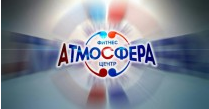 Семейный Фитнес Центр «АТМОСФЕРА»-Окинава Годзю-рю каратэ-до-Тренажерный зал-Зал аэробики и танцев-Спа-зона -Солярийул. Ломоносова, 24/1 
8 (8162) 60-03-40http://vk.com/atmosfera_fitnes_centrскидка распространяется на тренажёрный зал и СПА зону20%11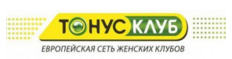 «ТОНУС КЛУБ»Европейская сеть спортивно-оздоровительных клубов для женщин. У нас в клубе - тонусные столы, прессотренинг, роликовый тренажер, баротренажер, штаны-сауна и многое другое для вашей красоты и здоровья!ул.Каберова-Власьевскаяд.788 (8162) 92-93-94http://www.tonusclub.ru/vnhttp://vk.com/tonusclub78Скидка распространяется на абонементы+ первое занятие бесплатно!20%12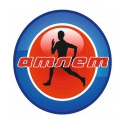 СпортКлуб «АТЛЕТ»Два тренажерных зала Абонементыот 900 руб.
Разнообразие фитнес программ:
- на коррекцию фигуры и похудение
-йога
-пилатес
Бесплатное посещение Сауныул. Новолучанская, 33 к. 28 (8162) 948-330http://vk.com/club_atlet5-20%13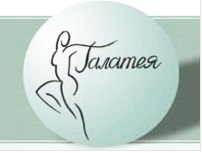 Фитнес клуб «ГАЛАТЕЯ»
- йога, пилатес
- Танцы от классики до современных
- Тренажёрный зал
- "Клуб будущих мам": гимнастика для беременных, стретчинг, дыхание.
- Детские программы от 1 года до 15 лет
- Оздоровительные программы для пенсионеров
- Функциональное тестированиеул. Фёдоровский ручей, 2/138 (8162) 66-51-21ул. Кочетова, 29 к.3
8 (8162) 60-66-51
http://vk.com/galateyanov10-20%14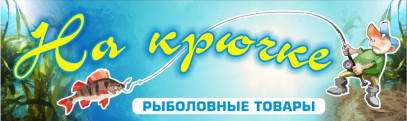 «НА КРЮЧКЕ» магазин рыболовных товаров!ул. Духовская,  2/268 (8162) 60-00-97Ул. Б. Санкт-Петербургская, 130ТЦ Феникс-Сити, 2 эт, секция 2-78 (8162) 60-09-9710%ПРОДУКТЫ ПИТАНИЯПРОДУКТЫ ПИТАНИЯПРОДУКТЫ ПИТАНИЯПРОДУКТЫ ПИТАНИЯПРОДУКТЫ ПИТАНИЯ15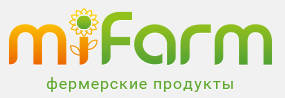 Магазин Фермерских продуктов Новгородских производителей MifarmВ ассортименте:Фермерские наборы,Мясо Фермерское, Птица и Яйца, Молочные продукты, Рыба и Морепродукты, Овощи и Фрукты, Продукты заморозки, Домашние заготовки,Чай/Мед,Сладости,Выпечка,Напитки, Посуда из дуба и бука.Купи Онлайн Привезем Домой!!!ул.Псковская д.368(8162)-555-288http://mifarm.ru/https://vk.com/mifarmСкидка не распространяется на мясо свинины.3%16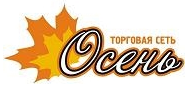 Торговая сеть «ОСЕНЬ»ул. Королёва, 7 ул. Зелёная, 8 ул. Шелонская, 30 ул. Фёдоровский ручей, 27 ул. Старорусский бульвар, 5 ул. Большая Московская, 66 ул. Кочетова, 30 к1ул. Рахманинова, 8 ул. Студенческая, 17 ул. Большая Санкт-Петер. , 19 ул. Лёни Голикова, 7 ул. Завокзальная, 1 к1ул. Зелинского, 233%17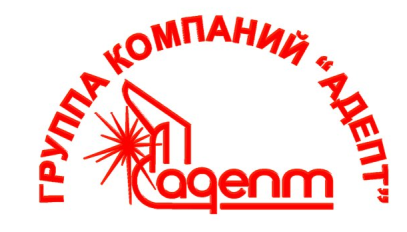 Сеть Продуктовых магазинов «АДЕПТ»Скидка предоставляется в двух магазинах:пр. Мира, 4
Воскресенский бульвар, 28(8162)-77-05-358(8162)-77-94-76http://adept.ru/zao-adept/3%ЗДОРОВЬЕ: Медицинские центры, Аптеки.ЗДОРОВЬЕ: Медицинские центры, Аптеки.ЗДОРОВЬЕ: Медицинские центры, Аптеки.ЗДОРОВЬЕ: Медицинские центры, Аптеки.ЗДОРОВЬЕ: Медицинские центры, Аптеки.18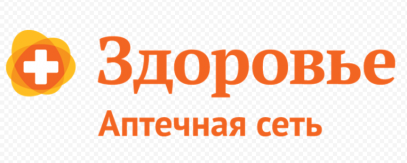 Сеть Аптек «ЗДОРОВЬЕ»пр. Корсунова д. 42 к. 1,пр. Корсунова д.50А,ул. Батецкая, 22, ул. Б. Московская, 116/2,ул. Б. Московская, 67, ул. Б. Московская, 67а, ул. Б. Санкт - Петербургская , 42,ул. Б. Санкт-Петербургская , 88, ул. Завокзальная, 8, ул. Зелинского, 11, ул. Зелинского, 44/17, ул. Кочетова, 12 к.1, ул. Кочетова, 23а, ул. Кочетова, 30 к.1, ул. Кочетова, 31, ул. Менделеева, 3а, ул. Свободы, 10/5, ул. Тихвинская, 9/11, ул. Федоровский Ручей, 2/13.http://zdorov.nov.ru/8 (8162) 63-26-60Г. Боровичи около магазина «Мякиши» 4%19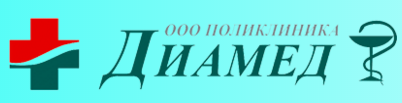 Поликлиника «ДИАМЕД»
Медицинские комиссии и медицинские осмотры, прием специалистов, клиническая лабораторияпр. Мира, 13 к.18 (8162) 62-43-09http://diamed.nov.ru/5%20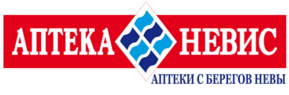 Сеть Аптек «НЕВИС»ул. Чудинцева, д. 7 ул. Щусева, д. 4, к. 1ул.Большая Московская, д. 59	пр. Мира, д. 28,корп. 1 ул.Ломоносова , д. 3,корп.1 ул.Большая Московская , д. 66ул. Тихвинская, д. 1/11	ул.Псковская, д.24ул. Ломоносова, д.6/2http://www.nevis.spb.ru/8 (8162) 64-50-5010%21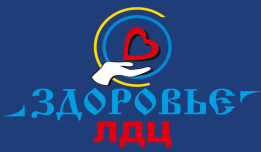 Лечебно-диагностический центр«ЗДОРОВЬЕ»пр. Мира 44/208 (8162) 90-11-22http://zdorovie-vn.ru/3%22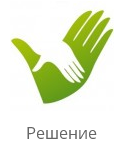 Центр практической психологии «РЕШЕНИЕ»Яковлева, 13  каб.4028-911-602-88-08https://vk.com/club4355589020%23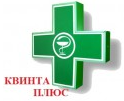 Аптека «КВИНТА ПЛЮС»ул. Чудинцева, 58 (8162) 73-96-935%24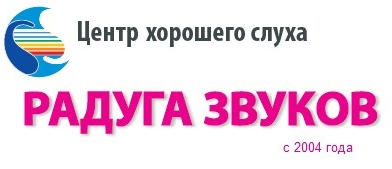 Центр хорошего слуха «РАДУГА ЗВУКОВ»Медицинская техника, профессиональная помощь людям с нарушением слухаул.Cтратилатовская 5 (здание ростелекома) 1 этаж кабинет 1038(8162)77-80-7010%25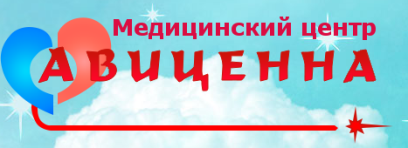 Медицинский центр «АВИЦЕННА»ул.Нехинскаяд.578 (8162) 55-77-518-952-489-44-44http://avicenna-nov.ru/5%26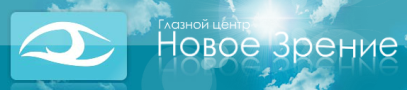 Клиника «НОВОЕ ЗРЕНИЕ»ул. Нехинская д.578 (8162) 55-77-65novoezrenie.ru5-10%27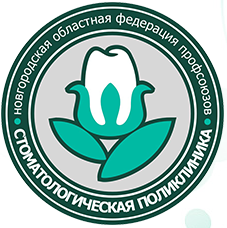 Поликлиника «Профстом» - это профессиональное безболезненное оказание помощи в стоматологии. Наши преимущества: короткие сроки лечения и диагностики, качественные услуги по разумным ценам, высокий профессионализм докторов, безболезненное лечение.В своей практике клиника использует новейшую технику, инновационные методы обследования и терапии. В «Профстоме» выполняются диагностики и лечение различной сложности, при этом цены на услуги доступны каждому пациенту.ул. Яковлева, 138 (8162) 90-07-00http://profstom53.ru/7-30%28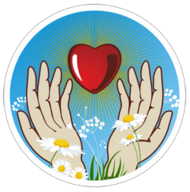 Санаторий «ЗАГОРЬЕ»специализируется на лечении заболеваний:сердечно-сосудистой системыорганов дыханиянервной системыопорно-двигательного аппарата Новгородская область, Валдайский район, нп.Валдай-3Телефон: 8(81666)2–02–45http://vk.com/sanatoriy_zagoriehttp://www.valday.com/zagorie5%ВСЕ ДЛЯ АВТОВЛАДЕЛЬЦЕВ:СТО,Автомойки, Автозапчасти, Шиномонтаж, Техосмотр.ВСЕ ДЛЯ АВТОВЛАДЕЛЬЦЕВ:СТО,Автомойки, Автозапчасти, Шиномонтаж, Техосмотр.ВСЕ ДЛЯ АВТОВЛАДЕЛЬЦЕВ:СТО,Автомойки, Автозапчасти, Шиномонтаж, Техосмотр.ВСЕ ДЛЯ АВТОВЛАДЕЛЬЦЕВ:СТО,Автомойки, Автозапчасти, Шиномонтаж, Техосмотр.ВСЕ ДЛЯ АВТОВЛАДЕЛЬЦЕВ:СТО,Автомойки, Автозапчасти, Шиномонтаж, Техосмотр.29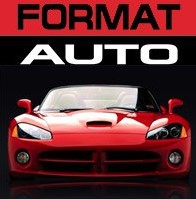 Автозапчасти для иномарок«FORMATAUTO»-Автоаксессуары-Автошины / Диски-Автохимия / Маслаул. Б.Московская, 588 (8162) 90-94-998-921-027-58-18https://vk.com/format5310%30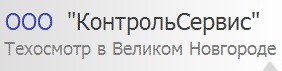 ООО "Контрольсервис"
мы предлагаем услуги по проведению техосмотра всех категорий авто и мото-транспорта, а также страхование транспортных средствул. Рабочая, 428 (8162) 64-35-358 (8162) 90-97-99http://контроль.наосмотр.рф/https://vk.com/kontrolservis5%31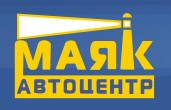 Автоцентр «МАЯК» - это:-профессиональный сервис или ремонт автомобиля;-комплексный подход: мойка, сервис, автомастерская и запчасти в одном месте;-только качественные автозапчастиул. Державина, 21А8 (8162) 60-56-078(8162)60-06-07http://www.mayak53.ru/10%32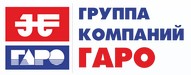 Магазин-салон Группы Компаний ГАРО – центр поддержки автосервисных станций в Великом Новгороде и области.ул. Б. Санкт-Петербургская, 648 (8162) 940-940http://www.garotrade.ru/shop/3%33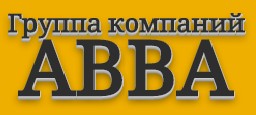 АВВА Транс групп-Технический осмотр -Эвакуация транспортных средств-СТО-Тахографы- Навигация ГЛОНАСС/GPSул. Большая Санкт-Петербургская 107ТО: 686-123СТО: 686-120Эвакуатор: 686-686Тахографы: 686-150http://www.tahografawwa.com/10%34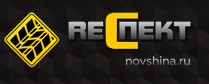 «НОВШИНА»Восстановление, утилизация, продажа шинСырковское ш, 38 963 333 33 50http://novshina.ru/5%35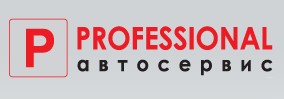 Автосервис "PROFESSIONAL" - Кузовные работы любой сложности: микроавтобусы и легковые автомобили отечественного и зарубежного производства;- Восстановление геометрии кузова с трехмерным измерением;- Покраска любой сложности в камерах всеми видами эмалей;- ТО, ремонт ходовой части, двигателя; - Развал-схождение, шиномонтаж, балансировка;- Ремонт электрооборудования любой сложности.ул. Рабочая, 42а8 (8162) 64-40-04http://prof53.ru/5%36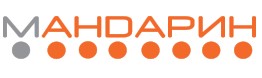 Автоцентр «Мандарин»автосалоны, продажа автомобилей с пробегом, комиссия и срочный выкуп автомобиля, trade-in, кредитование и страхование, гарантийное обслуживание, станция технического обслуживания для большинства марок автомобилей, в том числе широкий спектр ремонтных работ коммерческого транспорта, малярно-кузовной ремонт и шиномонтаж, автомойка.Северная,28 (8162) 50-05-25http://mandarincentr.ru/https://vk.com/automandarin2-10%37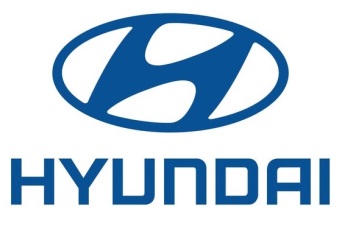 Hyundai АВТОСАЛОН |Компания «АВН». Продажа и ремонт автомобилей, автозапчасти.ул. Б.Санкт-Петербургская, 41 к.78 (8162) 64-99-99https://vk.com/hyundai_avn5%38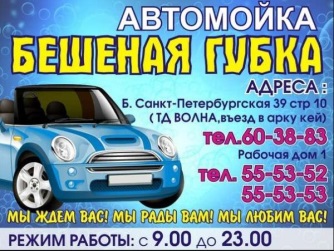 Автомойка «БЕШАНАЯ ГУБКА»Комплексная мойка от 270 р Бесконтактная, Химчистка, Мойка двигателя, Мойка днища, Полировкаул.Б.Санкт-Петербургская д. 39 стр.10 (выезд в арку Кей) 8 (8162) 60-38-83ул. Рабочая,1  8 (8162) 55-53-52https://vk.com/club3968859410%39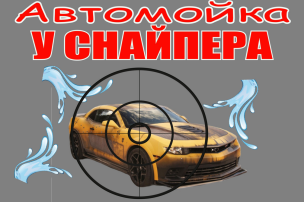 Автомойка «У СНАЙПЕРА»ул. Зелинского д. 37Б (круглый ангар)8 (8162) 60-02-14https://vk.com/sniperlux10-15%40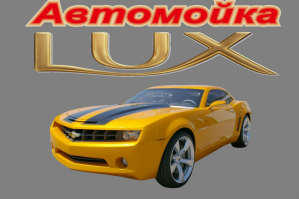 Автомойка«ЛЮКС»пр. Александра Корсунова д. 2 ст. 108 (8162) 60-62-50https://vk.com/sniperlux10-15%41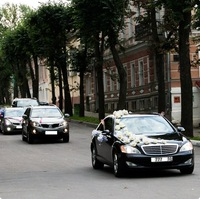 Аренда машин, авто на свадьбу, прокат с водителем.8-921-201-11-00vk.com/club6505133710%42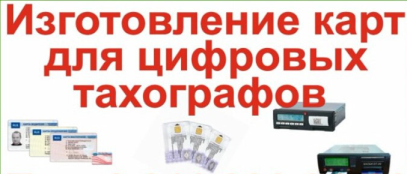 ООО «ДИМАРТИЛ»Изготовление карт для цифровых тахографов.Базовый переулок, 6а8 (911) 611-42-40http://vnovtaho.ru/3%43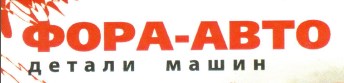 Магазин автозапчастей«ФОРА-АВТО»Запчасти для иномарок,Автоаксессуары,Масла,Аккумуляторы,Автокосметика,Шины/Диски и многое другое.ул. Корсунова, д.38, к.7тел. 8-950-680-55-005%44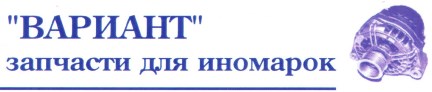 Магазин автозапчастей«ВАРИАНТ»Запчасти,Аксессуары,Масла,Аккумуляторы,Автокосметика и многое другое.Воскресенский б-р д.13тел.(8162)72-36-51моб.тел. 8-921-202-82-015%45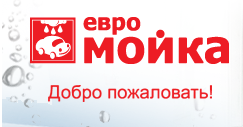 Автомойки, расположенные на автозаправочных станциях ПТКБесконтактная, Химчистка, Мойка двигателя, Мойка днища, Полировка и т.дпр. А. Корсунова, д.38аТел.60-65-20ул. Державина, д.7тел.66-17-81ул. Псковская, квартал 147тел.60-32-1010%46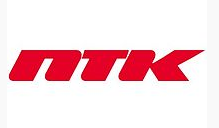 Шиномонтаж, расположенный на автозаправочной станции ПТКпр. А. Корсунова, д.38аТел.60-39-1410%Автошколы,пассажирские и грузовые перевозки.Автошколы,пассажирские и грузовые перевозки.Автошколы,пассажирские и грузовые перевозки.Автошколы,пассажирские и грузовые перевозки.Автошколы,пассажирские и грузовые перевозки.47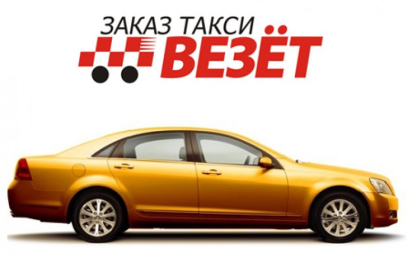 Такси «ВЕЗЕТ»-этоБыстрая обработка заказа таксиПривлекательные цены первозчиков. Такси на день, Встреча в аэропорту, Корпоративное такси, Частные перевозки, Водитель женщина, Студенческое такси Тел. 600-000Тел. 608-080http://vnovgorod.rutaxi.ru/index.htmlhttps://vk.com/vezet_vnПри заказе назвать оператору пароль «ПЛЮС»15%48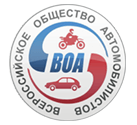 НОУ ДПО «Автошкола ВОА»-это- высококвалифицированный персонал;- многолетний опыт работы (мы в оффлайне с 1973 года!);- подготовка водителей разных категорий;- качественный подход к изучению материала;- современная методика преподавания практических занятий;- наличие разношерстного автопарка для занятий;- индивидуальный подход к каждому ученику;- комфортные классы для обучения.ул. Прусская, д. 25.Телефон: (8162) 55-12-12http://avtoshkola.voa53.ru/10%ДЛЯ ДОМА:  стройматериалы, отделочные материалы, мебель.ДЛЯ ДОМА:  стройматериалы, отделочные материалы, мебель.ДЛЯ ДОМА:  стройматериалы, отделочные материалы, мебель.ДЛЯ ДОМА:  стройматериалы, отделочные материалы, мебель.ДЛЯ ДОМА:  стройматериалы, отделочные материалы, мебель.49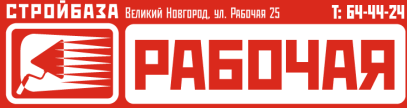 Стройбаза «РАБОЧАЯ»- это- реальные и конкурентоспособные цены;- широкий ассортимент;- продажа только сертифицированных и - имеющих легальное происхождение товаров;- гарантийное обслуживание купленных у нас товаров;- покупка товара, не выходя из дома или офиса;- быстрое согласование товара с клиентом для подтверждения заказа;- обмен товаров ненадлежащего качества и многое другое.ул. Рабочая, 258(8162) 64-44-24http://rabochaya.ru/2-7%50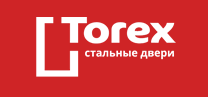 Входные Двери «TOREX»Сегодня Torex – это инновационные, запатентованные технологии в производстве стальных дверей. Для компании Torex одним из важных результатов юбилейного, 25-го, года стало признание ее «Маркой №1 в России - 2014». ул. Корсунова, д. 32тел.61-54-92ул. Б. Санкт-Петерб., д. 16тел.55-80-02https://vk.com/torexvn5%51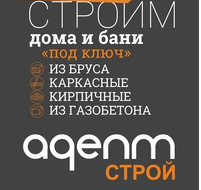 «АДЕПТ СТРОЙ»строительство домов, бань и коммерческой недвижимости,ремонт, монтаж систем вентиляции, кондиционирования, инженерных систем.ул. Нехинская, 578 (8162) 90-08-828 (8162) 67-52-32https://vk.com/adeptdomizbrusa5%52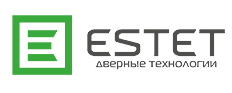 Салон Дверей «ESTET» - Входные двери. Межкомнатные двери.Сырковское ш, 2а8 (8162) 55-80-04http://novgorod.estetdveri.ru/5%53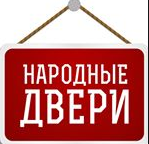 Магазин-салон «НАРОДНЫЕ ДВЕРИ»Входные двери. Межкомнатные двери.ул. Б. Санкт-Петербургская, 39 ст10 цокольный этаж8 (8162) 78-20-085%54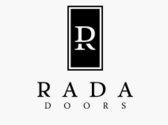 Салон Дверей «RADADOORS»Входные двери. Межкомнатные двери.Сырковское шоссе, 2а8 (8162) 55-80-01http://radadoors.ru/customers/where/velikiy-novgorod/5%55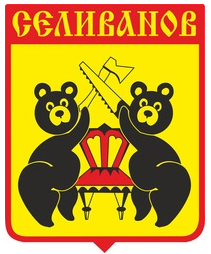 Мебельный салон «СЕЛИВАНОВ»Изготавливаем весь спектр качественной корпусной мебели на заказ: кухни, прихожие, гостиные, мебель в детскую, шкафы-купе, а также офисная мебель, торговое и аптечное оборудование.ул. Псковская дом 56
(8-816-2) 79-70-35
пр. Мира, д.30 корп.1
(8-816-2) 67-43-64
ул. Большая Московская, д. 63 корпус 1
(8-816-2) 63-43-10http://mebelselivanov.ru/https://vk.com/mebelselivanov5%56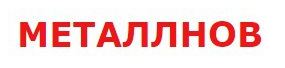 «МЕТАЛЛНОВ»Изготовление металлоконструкций. Сварочные и покрасочные работы.ул. Попова, 78-908-226-94-39http://metallnov.ru/10%57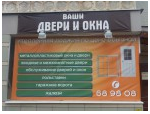 Магазин-салон«ВАШИ ДВЕРИ И ОКНА»Производство и установка металлопластиковых окон, межкомнатных и входных дверей
Доступно. Качественно. Надёжно.
Доверительные отношения.
Реальная гарантия и ответственность.пр. Мира, 16/21 
8(8162) 68-98-08http://vk.com/club576344945-15%58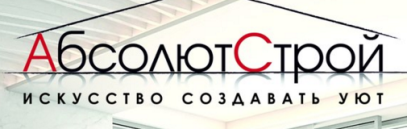 «АбсолютСтрой»-этосвежая, перспективная компания, специализирующаяся на всех инженерно-строительных, проектных и ремонтных работах.ул.Тимура Фрунзе-Оловянка, д.17/3 каб. 21 
8(8816)-68-96-89 
https://vk.com/remont_vn_otdelka10%КРАСОТА: салоны красоты, косметика, бытовая химия, парфюмерия.КРАСОТА: салоны красоты, косметика, бытовая химия, парфюмерия.КРАСОТА: салоны красоты, косметика, бытовая химия, парфюмерия.КРАСОТА: салоны красоты, косметика, бытовая химия, парфюмерия.КРАСОТА: салоны красоты, косметика, бытовая химия, парфюмерия.59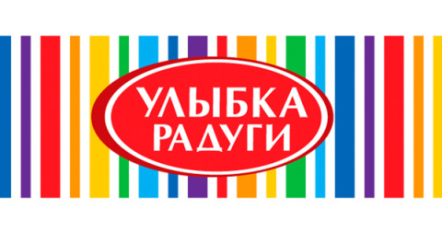 «Улыбка Радуги» - сеть магазинов, специализирующихся на продаже бытовой химии, косметики, аксессуаров и парфюмерии.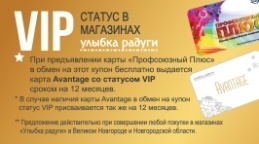 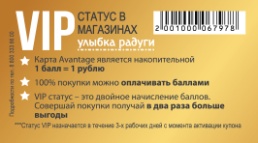 При придоставлении карты «Профсоюзный Плюс» и купона «Улыбки Радуги»(Выдается вместе с картой «Профсоюзный Плюс»)Получаете карту Улыбки Радуги с Двойным Начислением Бонусов!Сеть магазинов «Улыбка Радуги» по г. Великий Новгород и Новгородской области37 магазинов: http://www.r-ulybka.ru/shops/shops_nvg.html2хначисление бонусов60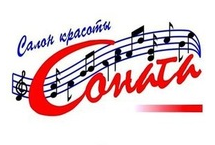 Салон красоты «Соната»приглашает вас окунуться в мир изящных причёсок, модных тенденций маникюра и последних достижений в области косметологии.ул. Мира, 158 (8162) 64-94-44https://vk.com/salonsonatavn3-5%61Центр Красоты и Здоровья «ЛИМУЗИН» СПА, парикмахерские услуги, студия дизайна ногтей, услуги солярия, студия загара, профессиональный массаж и многое другое.ул. Студенческая, 138 (8162)66-50-56https://vk.com/public6341159415%62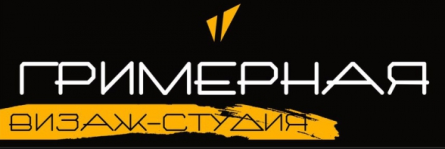 Гримёрная - специализированная студия по направлениям:1.) Продажа профессиональной декоративной косметики, кистей, аксессуаров отэконом до люкс марок - большая палитра, качество, которому доверяют профи, стойкость. Визажисты-консультанты помогут найти Вам именно то, что Вам нужно.2.) Готовим Вас к выходу в свет: макияж, причёски, укладки, маникюр, мехенди - наши мастера в тренде. То, насколько хорошо выглядит женщина, показатель того, как она умеет любить. Любите себя и будете любимы.3.) Индивидуальные консультации стилиста-визажиста - подбираем Ваш идеальный макияж и учим Вас его себе делать.4.) Наращивание, биозавивка, покрытие перманентной тушью ресниц - у нас эти процедуры безопасны.5.) Нежная забота о красоте Ваших рук: аппаратный маникюр, наращивание, покрытие гель-лаком ногтей.6.) Оказываем услуги фотографа – то, насколько прекрасными выглядят наши клиенты, хочется запечатлеть надолго.ул. Морозовская ,68 (8162)22-67-318-911-603-60-85https://vk.com/visagestudiahttp://www.salon-vn.ru/grimyornaya5%63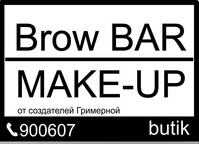 Профессиональная косметика, студия красоты «Вrowbar. Makeupbutik»ул. Кочетова 13/318 (8162)90-06-07https://vk.com/makeupbutik5%64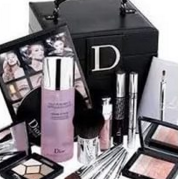 Магазин профессиональной косметики и парфюмерии«ШАРМ»Ул. Б. Московская, 35/108 (963) 333-65-33https://vk.com/sharmvn10%ТОВАРЫ: одежда, обувь и аксессуары.ТОВАРЫ: одежда, обувь и аксессуары.ТОВАРЫ: одежда, обувь и аксессуары.ТОВАРЫ: одежда, обувь и аксессуары.ТОВАРЫ: одежда, обувь и аксессуары.65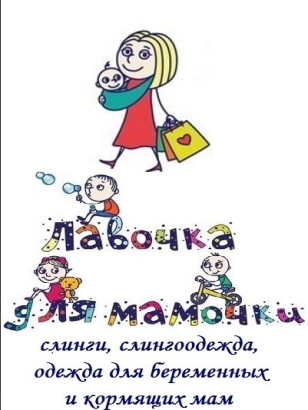 Магазин «ЛАВОЧКА ДЛЯ МАМОЧКИ»У нас вы найдете одежду для беременных и кормящих мам, слинги и одежду в стиле familylook , одежду для детей.Ул. Яковлева 13 (вход со двора)8 (8162) 55-98-40https://vk.com/club391718227-10%66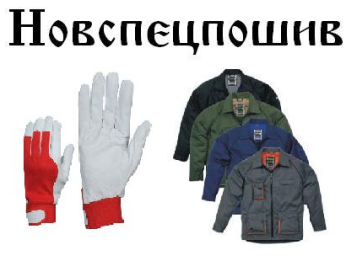 Магазин «НОВСПЕЦПОШИВ»- этопроизводство и продажа спецодежды (рабочей одежды), рабочей обуви, средств защиты (СИЗ), изделий из технических тканей.ул. Великая 22тел (8162)60-13-29http://novsposhiv.ru/https://vk.com/novspposhiv5%67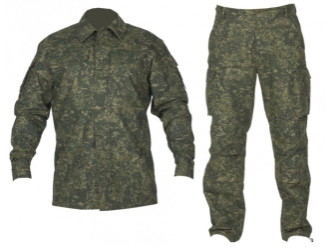 Магазин Товаров для ВоенныхВеликолукская, 17а8-911-613-17-965%Полиграфия, фотостудии.Полиграфия, фотостудии.Полиграфия, фотостудии.Полиграфия, фотостудии.Полиграфия, фотостудии.68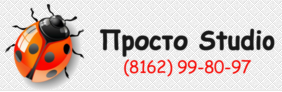 «ProstoStudio» - этооперативная цифровая, выгодная офсетная и широкоформатная печать; дизайн полиграфической продукции; изготовление и продажа выставочных стендов; изготовление, поддержка и продвижение интернет-сайтов.ул. Б. Санкт-Петербургская, д.39, строение 10, 3 этаж, офис 333 
8 (8162) 99-80-97
http://www.prostostudio.ru/
https://vk.com/prostostudiovn10%69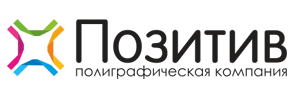 Полиграфическая компания «ПОЗИТИВ»Цифровая печать, офсетная печать, широкоформатная печать, лазерная гравировка, УФ-печать, плоттерная резка, оклейка пленкой, фольгирование, тиснение, сублимационная печать, термотрансфер, копировальные услуги, брошюровка, термоклеевой переплет, ламинирование, сканирование, дизайн.пр. А. Корсунова, 38 (8162)60-10-85ул. Германа,  128 (8162) 28-00-45http://www.poziprint.ru/https://vk.com/poziprint5%70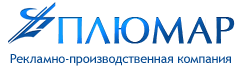 Рекламно – производственная компания «ПЛЮМАР» - этоделовые подарки и рекламные сувениры вколлекции рекламного текстиля (футболки, рубашки-поло, толстовки, ветровки, рубашки, кепки, шарфы).Мы предлагаем следующие виды услуг:услуги по нанесению изображений и текстовой информации на продукцию вышивка, в том числе вышивка на крое и вышивка на спец. одежде.полиграфические услуги широкоформатная печать и ламинирование изготовление печатей и штамповизготовление фотокниг.ул. Псковская, 118 (8162) 948-350http://reklama.plumar.ru/5%71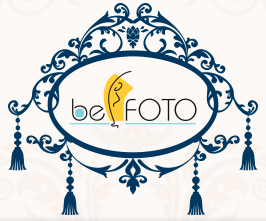 Фотостудия beFOTO является крупнейшей и ведущей фотостудией Великого Новгорода! Первая интерьерная студия города! Два съемочных зала общей площадью 350 кв.м.Колмовскаянаб, 38 (8 8162) 60-60-95http://befoto.ru/https://vk.com/befoto5%ТОВАРЫ ДЛЯ ШКОЛЫ И ОФИСАТОВАРЫ ДЛЯ ШКОЛЫ И ОФИСАТОВАРЫ ДЛЯ ШКОЛЫ И ОФИСАТОВАРЫ ДЛЯ ШКОЛЫ И ОФИСАТОВАРЫ ДЛЯ ШКОЛЫ И ОФИСА72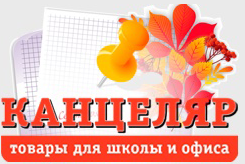 Магазин товаров для школы и офиса «КАНЦЕЛЯР»Мы предлагаем широкий ассортимент качественной продукции по адекватным ценам. Покупая канцелярские товары в нашем магазине, вы можете быть уверены в их качестве — ведь мы работаем только с крупными и проверенными поставщиками.ул. Державина, д.11, тел.  89116001894ул. Свободы, 25 ТК «Новый торг», 89116074811ул. Нехинская, 24, к.1,  89816020512ул. Ломоносова, 21,  8 (8162) 67-86-36ул. Б. Московская, 84/1,  8(8162) 67-69-43http://kancelar53.ru/https://vk.com/kancelar53скидка не распространяется на бумагу для принтера и хозяйственные товары7%НЕДВИЖИМОСТЬНЕДВИЖИМОСТЬНЕДВИЖИМОСТЬНЕДВИЖИМОСТЬНЕДВИЖИМОСТЬ73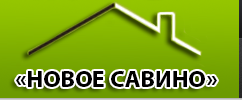 ПО СЭП «Старый порт»Строим вместе» рады предложить вам новый коттеджный поселок близ Великого Новгорода «НОВОЕ САВИНО»!Поселок расположился в 10 км от Великого Новгорода за п.Савино. На общей площади 15 га размещены 104 ровных участка со спроектированным электричеством в 15 кВт к каждому и широкими закольцованными дорогами. На участке проведено оканавливание для правильного водоотведения.ул. Б.Санкт-Петербургcкая 6/11, каб.3088 (8162) 90-12-11http://sv-53.ru/3%74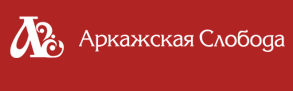 «Аркажская слобода»находится в 1,5 километрах от Новгородского Кремля, Софийской площади, т.е. самого центра – «сердца» Великого Новгорода. В строительстве и отделке используются только высококачественные материалы, соответствующие современным экологическим требованиям. Индивидуальное поквартирное отопление - гарантия комфортной температуры.ул. Розважа, д. 15тел. +7 (8162) 60-72-60http://xn--80aasih9a.xn--p1ai/скидка1700 на кв.метр75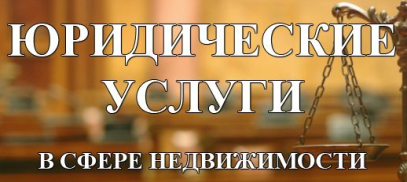 ЮРИДИЧЕСКИЕ УСЛУГИ в сфере недвижимости8-960-206-33-005%ВСЕ ДЛЯ ПРАЗДНИКАВСЕ ДЛЯ ПРАЗДНИКАВСЕ ДЛЯ ПРАЗДНИКАВСЕ ДЛЯ ПРАЗДНИКАВСЕ ДЛЯ ПРАЗДНИКА76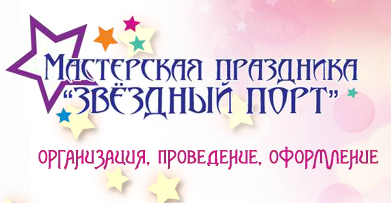 Мастерская Праздника «ЗВЕЗДНЫЙ ПОРТ»Для частных и корпоративных клиентов:Ведущий, тамада, DJ, Клоуны, аниматоры, Ростовые куклы, Промоутеры, агитаторы, Артисты разных жанров, Живая статуя, мимы, Аквагрим, Оформление шарами, Композиции из шаров, Карнавальная продукция, Воздушные шары, Небесные фонарики, Хлопушки, Печать на шарахСоздание праздников – для нас это не просто работа, а любимое занятие!!ул. Фёдоровский ручей 2/13
8 (8162) 55-22-77https://vk.com/starryporthttp://www.novprazdnik.ru/5-10%77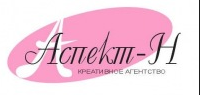 Креативное Агентство«АСПЕКТ-Н»-этопроведение крупных знаковых церемоний и представительских мероприятий,  городских, профессиональных,  календарных  и частных праздников.Свои оформители, декораторы, флористы. В магазине "Товары для праздника" есть всё, что необходимо для самостоятельной организации или оформления вашего торжества.Проводим. Оформляем. Консультируем.  Делимся опытом и хорошим настроением.Ул. Мусы-Джалиля, 248 (8162) 55-67-30http://aspektn.ruhttps://vk.com/club271582285%78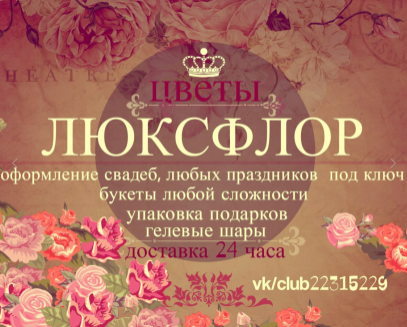 Цветочный магазин «ЛЮКСФОР»
Услуги по оформлению банкетов, свадеб под ключ, праздников. Доставка цветов.ул. Попова, д. 10 89517228910ул. ул. Нехинская, д. 24, к.1 ТД "Нехинский"89517228910https://vk.com/club2231522910%ТЕХНИКА: товары и техобслуживаниеТЕХНИКА: товары и техобслуживаниеТЕХНИКА: товары и техобслуживаниеТЕХНИКА: товары и техобслуживаниеТЕХНИКА: товары и техобслуживание79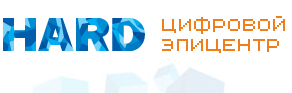 Цифровой эпицентр «HARD» - это эпицентр последних достижений цифровых технологий – планшеты, ноутбуки, компьютеры, принтеры, фотоаппараты, навигаторы, игровые приставки и многое другое.Ул. Корсунова , 28А8 (8162) 33-21-21http://hard.nov.ru/https://vk.com/hardnov4%80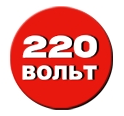 Магазин Бытовой Электроники «220 ВОЛЬТ»г.Великий Новгород, ул.Б.Санкт-Петербургская д.90
Телефон: 8-(8162)-62-88-00, 220-0005%81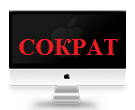 «СОКРАТ» - сервис по ремонту и обслуживанию компьютеров, ноутбуков, планшетов, смартфонов, моноблоков: восстановление данных с любых устройств, в том числе с флешек, ремонт компьютеров на дому или в офисе.Ул. Нехинская, 488 (8162) 96-11-115-10%КАФЕ, РЕСТОРАНЫ.КАФЕ, РЕСТОРАНЫ.КАФЕ, РЕСТОРАНЫ.КАФЕ, РЕСТОРАНЫ.КАФЕ, РЕСТОРАНЫ.82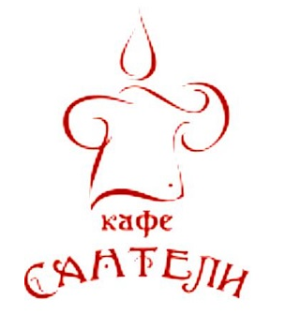 КАФЕ «САНТЕЛИ» - этоГрузинская и европейская кухня. Рады предложить блюда настоящей грузинской кухни. Хинкали и хачапури ручной лепки. Большой выбор блюд из баранины.ул. Саши Устинова, 58 (8162)60-16-82https://vk.com/cafesanteliскидка распространяется на все меню, банкеты и комплексные обеды.10-15%83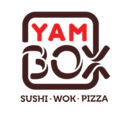 «Yambox»– доставка вкусных суши, пиццы, ВОК.
В меню есть блюда на любой вкус и цвет. 
Yambox порадует, как любителей остренького, так и классики… Сладкоежки тоже не останутся без еды! В ассортименте: и традиционные, полюбившиеся всем роллы, суши, пицца, ВОК, и оригинальные, фирменные продукты.Колмовская набережная, д. 3,
Тел: +7 (8162) 68-02-68http://yam-box.ru/https://vk.com/yambox10%84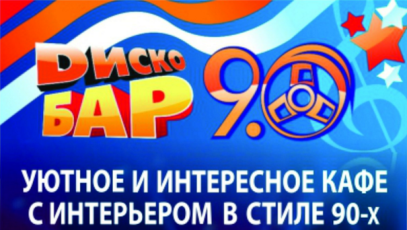 Дискобар 9.0 - этоуютное и интересное кафе, оформленное с ностальгией по временам детства и юности, которые прошли в 90е годы прошлого столетия!Ул. Северная, д. 2  8 (8162) 500-605https://vk.com/diskobar905%85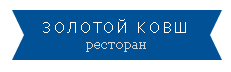 Ресторан "Золотой Ковш"приглашает вас провести своё время за исключительно вкусными яствами, разнообразие которых позволит угодить вкусам видавших виды гурманов. В меню преобладают блюда русской кухни. Кулинарное мастерство и изобретательность наших опытных поваров гарантируют качество.Ул. Новолучанская, 148 (8162) 73-05-99http://cafe.nov.ru/zolotoy-kovshhttps://vk.com/zolotoy_kovsh10%86Ресторан "Морской" для проведения юбилейных и памятных мероприятий, проведения детских и взрослых праздников. Минимальный заказ отсутствует.ул. Студенческая, 318 (8162) 63-42-22http://lim-centr.ru/https://vk.com/lim_centr5%ТУРЫ И ПУТЕШЕСТВИЯТУРЫ И ПУТЕШЕСТВИЯТУРЫ И ПУТЕШЕСТВИЯТУРЫ И ПУТЕШЕСТВИЯТУРЫ И ПУТЕШЕСТВИЯ87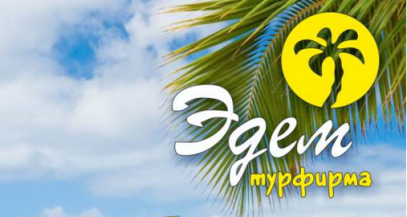 Туристическая фирма«ЭДЕМ»База горячих туров по всему миру.ул.Б. Санкт-Петербургская д.39Офис-центр "Волна",3 этаж (Вход в арку "КЕЙ") 8-963-367-07-48https://vk.com/edem_tur533-7%ИНОЕИНОЕИНОЕИНОЕИНОЕ88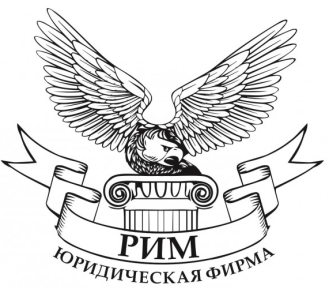 Юридическая фирма «РИМ»(все виды юридических услуг)Исаченко Александра Владимировна
+7(921)029 44 41 +7(951)727 80 03
10%89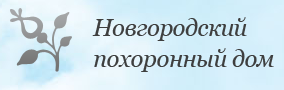 Ритуальные услуги.ул.Зелинского 9А(8162) 68 50 02http://npdom.ru/5-10%